Estate Planning Information 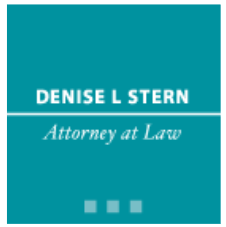 Today’s Date: Personal InformationChildrenTo add additional sections, mouse over this section, click to highlight, then click the blue “+” in the lower right-hand corner. Deceased Children Please provide information regarding deceased children, if any. To add additional sections, mouse over this section, click to highlight, then click the blue “+” in the lower right-hand corner. Parents/SiblingsPlease provide information regarding your parents and siblings. To add additional sections, mouse over this section, click to highlight, then click the blue “+” in the lower right-hand corner. Assets and LiabilitiesTo add additional sections, mouse over this section, click to highlight, then click the blue “+” in the lower right-hand corner. Bank accountsTo add additional sections, mouse over this section, click to highlight, then click the blue “+” in the lower right-hand corner. Investment and retirement accountPlease include tax deferred accounts, life insurance and annuities. To add additional sections, mouse over this section, click to highlight, then click the blue “+” in the lower right-hand corner. Other Securities (Non-Retirement)Please list any bonds, mutual funds, stocks, or other securities that you own and that have not already been included in the accounts listed above. To add additional sections, mouse over this section, click to highlight, then click the blue “+” in the lower right-hand corner. life insurance/annuitiesTo add additional sections, mouse over this section, click to highlight, then click the blue “+” in the lower right-hand corner. Retirement accountsPlease list any annuities, IRAs, profit sharing plans, Keogh plans, pension plans, or other deferred compensation arrangements. To add additional sections, mouse over this section, click to highlight, then click the blue “+” in the lower right-hand corner.business interestsPlease list any interest that you have in any closely held business entity. To add additional sections, mouse over this section, click to highlight, then click the blue “+” in the lower right-hand corner.Personal PropertyPlease list any significant items of personal property, such as an automobile, boat, recreational vehicle, artwork, jewelry, collections, etc., below.To add additional sections, mouse over this section, click to highlight, then click the blue “+” in the lower right-hand corner.Spouse, Partner, or Significant Other: (First, Middle, Last)Spouse, Partner, or Significant Other: (First, Middle, Last)Home Address: City/State:Zip Code:Home Phone:Work Phone:Cell Phone:Birth Date:Email Address:Marital Status:Employer:Do any of your children have special needs? If yes, please describe.What is the estimated value of your estate? Do you have a safety deposit box? 
If yes, where is it located?Who referred you to this office? 